Отчет о мероприятии, посвященном 300-летию Кузбасса.В рамках подготовки к 300-летию Кузбасса в МБДОУ №42 в средней группе было проведено очередное занятие из цикла  «Знакомство с животным миром Кузбасса». Занятие было посвящено знакомству с белым зайцем. В ходе занятия воспитанники познакомились с внешним видом, местом обитания, повадками, учились различать животных по внешним признакам, закрепляли приемы рисования в нетрадиционной технике.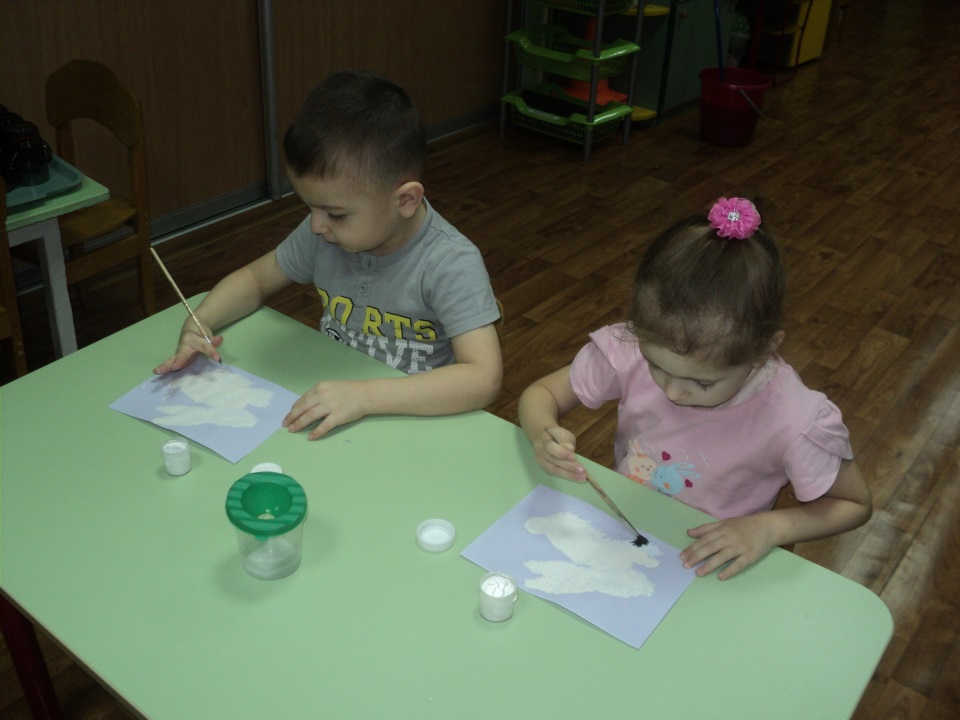 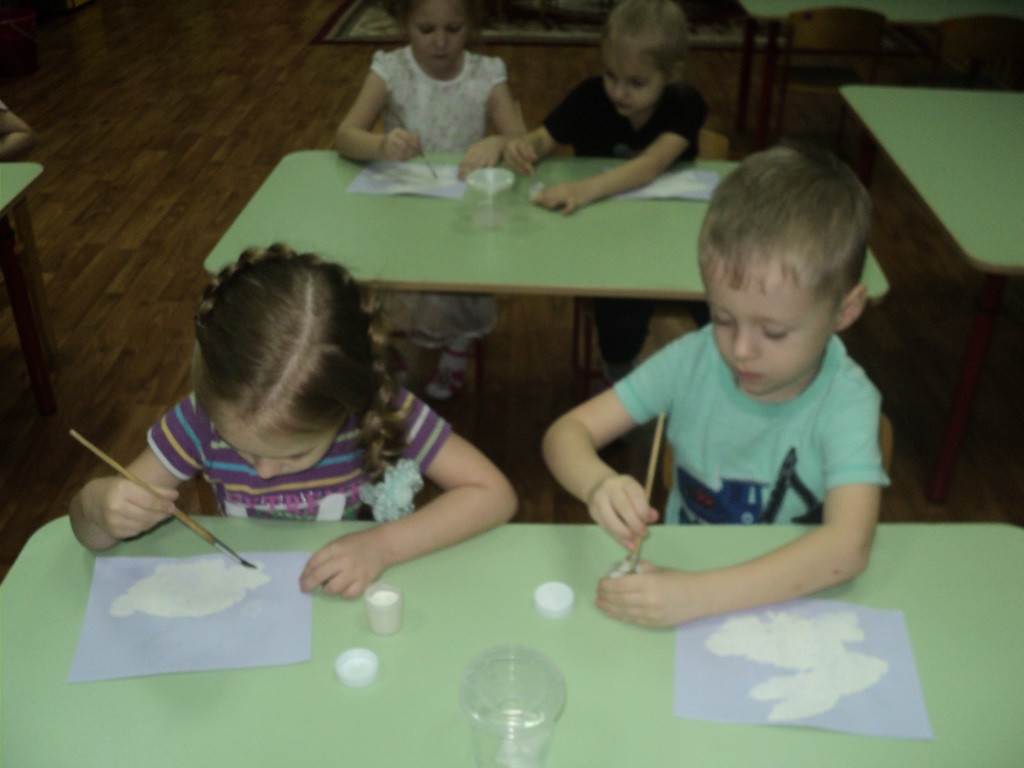 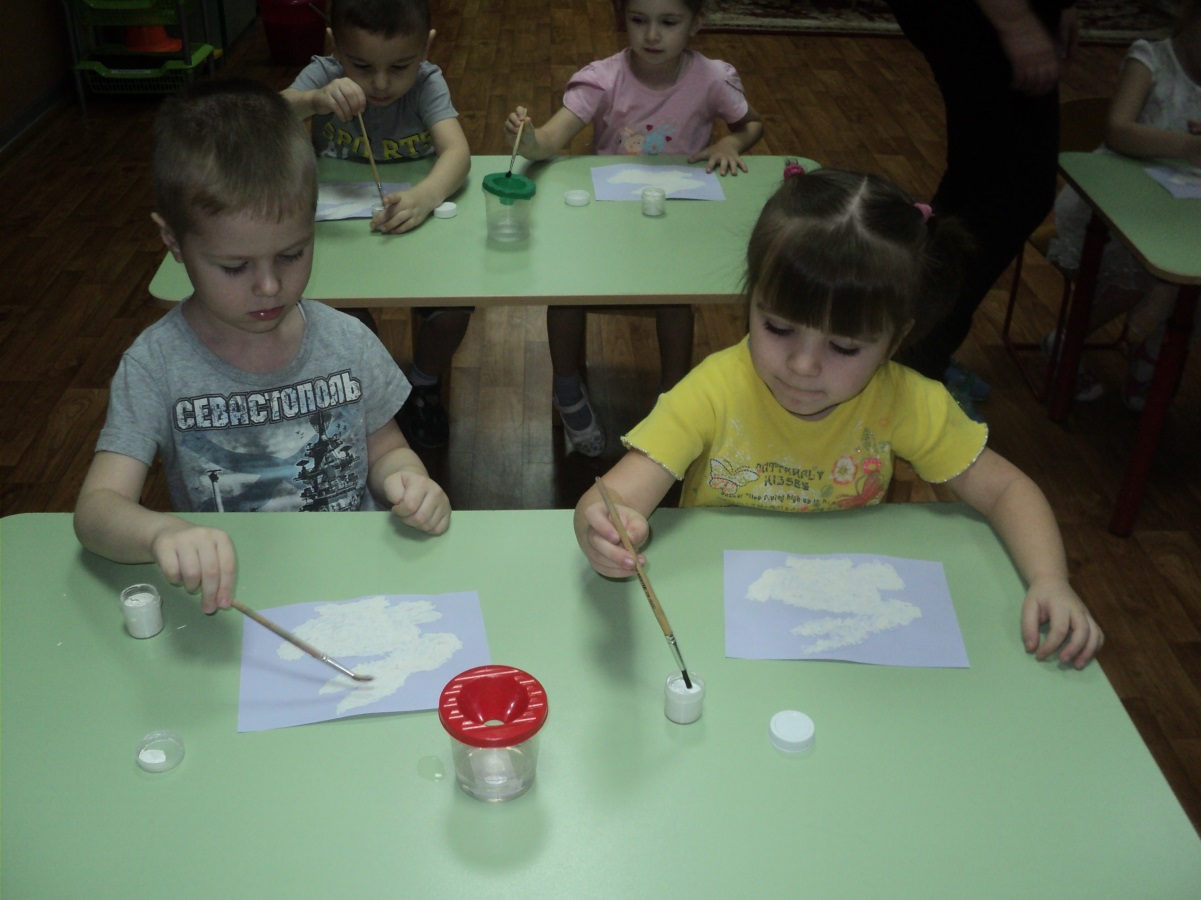 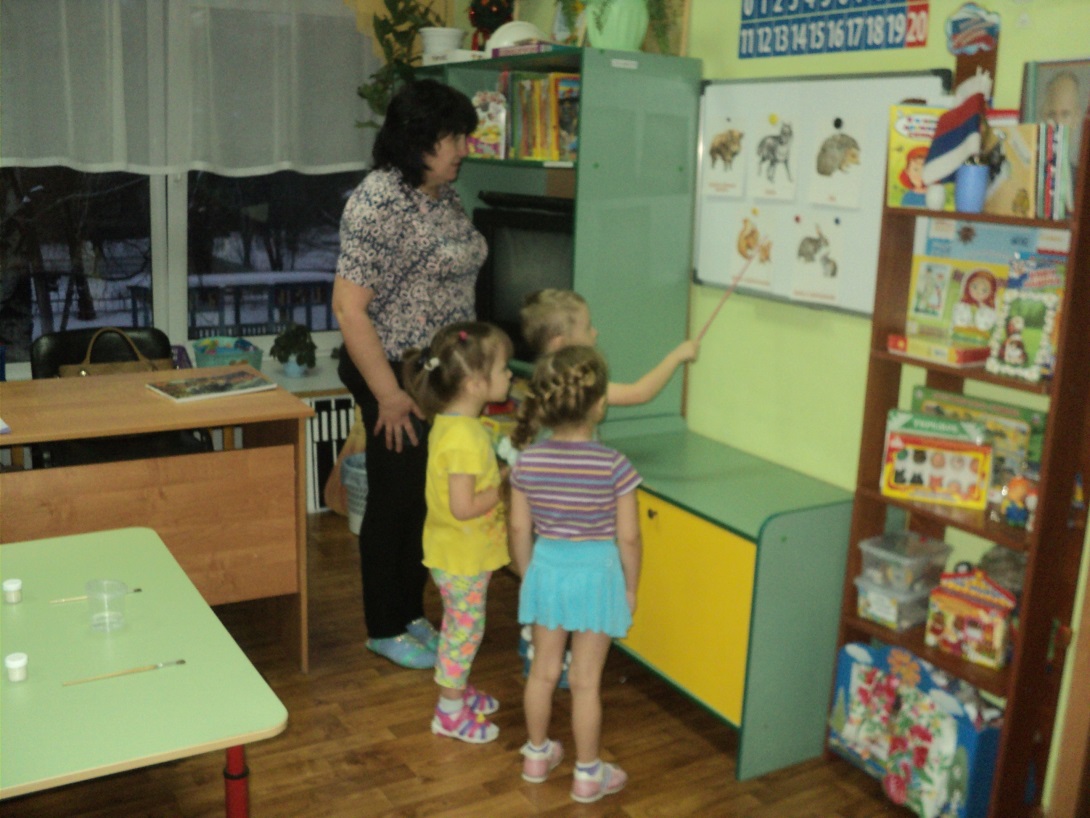 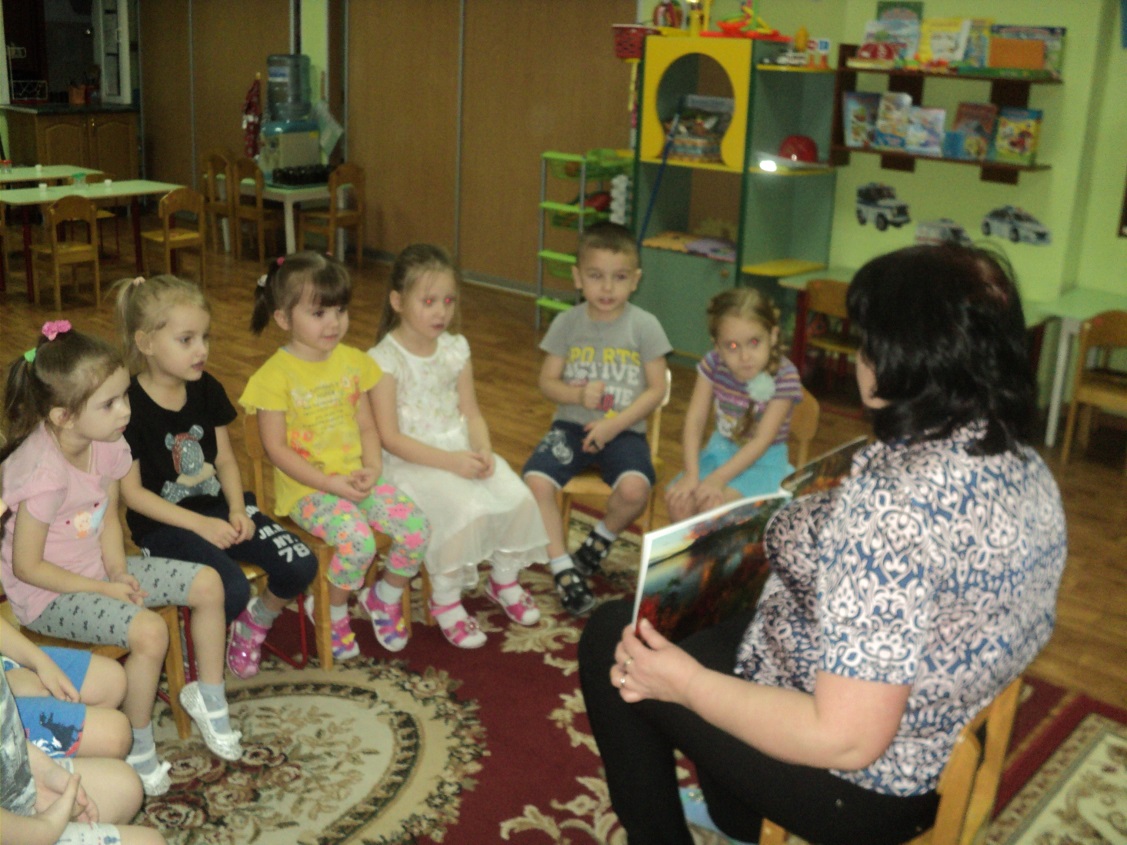 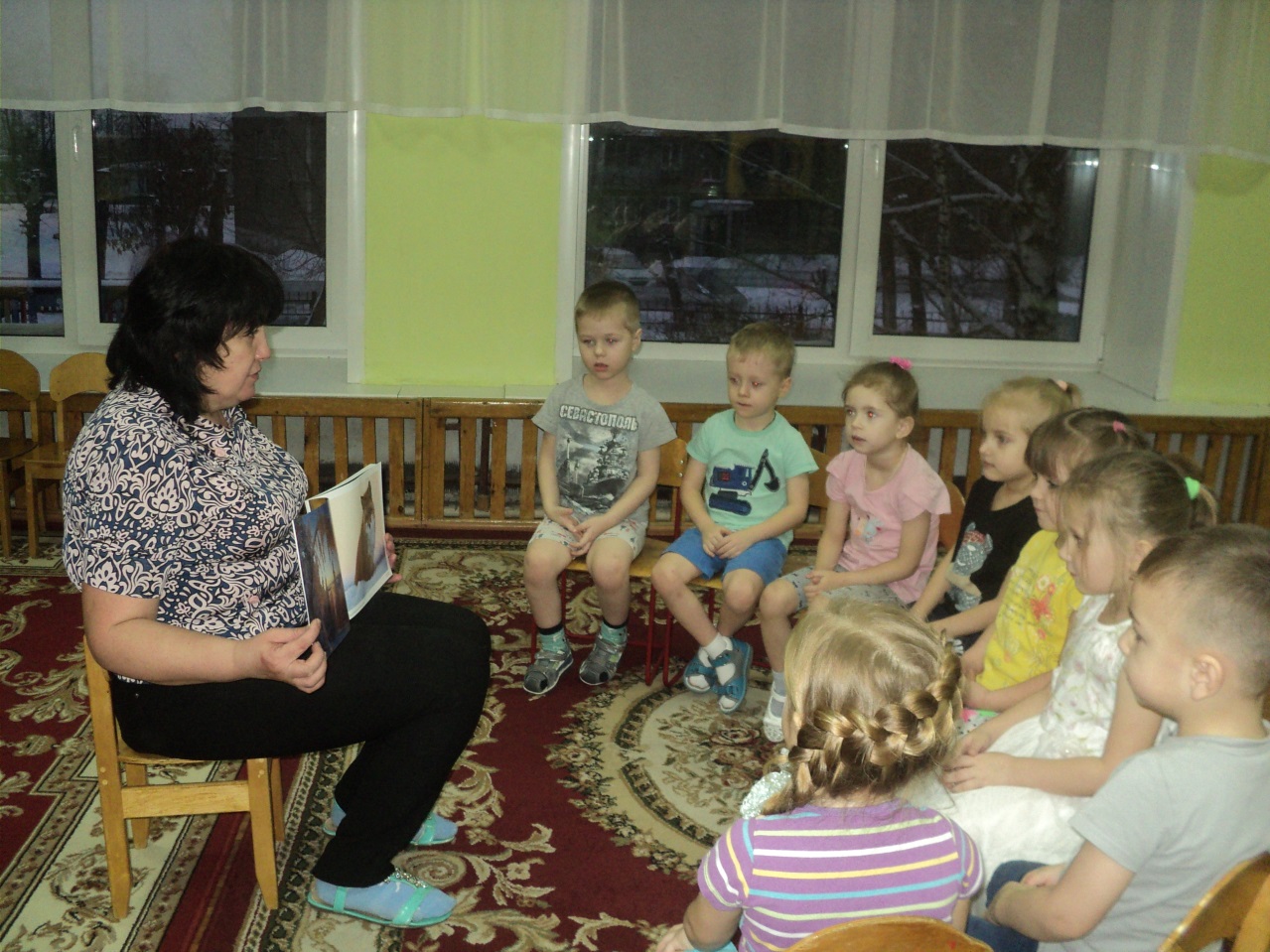 